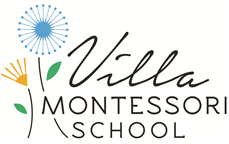 Elementary Remote Learning ExpectationsSchool starts promptly at 8:30 A.M. Class Meetings are at 9:00 A.M.Please use your camera to show your face for every class.Show up appropriately dressed for school.You should be sitting at a desk or a table (e.g. not on your bed). Log into each class on time.  Attendance is taken at the start of every class.Be prepared with the appropriate materials for each class (e.g. notebook, pencil, graph paper book, etc.)You must attend the entire class time. You should not leave a class until you are dismissed by the teacher.Be mindful of snack times as to not distract from lessons, discussions, presentations, etc.Practice grace and courtesy. Please do not engage in distracting or disruptive behavior. If you are asked to leave a class due to behavior issues, you may not be invited back in until the teacher is able to communicate with your parents to resolve the issue.Absences must be called in to the absentee hotline by parents. Absences, tardies, or missed classes due to appointments must be communicated by a parent on the absentee line. Google Chat is only to be used to communicate with a teacher or other school related communications.  You may not be “chatting” during class time unless directed to do so by a teacher.You may not create additional chat rooms than those provided by the teachers. Please be professional, and all school expectations and policies are in place.